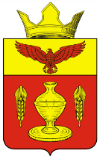 ВОЛГОГРАДСКАЯ ОБЛАСТЬПАЛЛАСОВКИЙ МУНИЦИПАЛЬНЫЙ РАЙОНАДМИНИСТРАЦИЯ ГОНЧАРОВСКОГО СЕЛЬСКОГО ПОСЕЛЕНИЯП О С Т А Н О В Л Е Н И Е« 03 » декабря  2019 года                     п. Золотари                                          № 72    С целью приведения законодательства Гончаровского сельского поселения в соответствии с действующим законодательством Российской Федерации, руководствуясь статьей 7 Федерального закона от 06 октября 2003 года № 131-ФЗ «Об общих принципах организации местного самоуправления в Российской Федерации», Администрация Гончаровского сельского поселенияПОСТАНОВЛЯЕТ:          1.Внести изменения и дополнения в Постановление администрации Гончаровского сельского поселения № 38 от « 10 » сентября 2018г. «Об утверждении Административного регламента предоставления муниципальной услуги «Принятие документов, а также выдача решений о переводе или об отказе в переводе жилого помещения в нежилое или нежилого помещения в жилое помещение»» (в редакции постановления  № 45 от « 25 » июня 2019г.)     (далее- Постановление)  1.1 абзац третий пункта 2.4 Регламента  изложить в следующей редакции:«В случае представления заявителем документов через МФЦ срок принятия решения о переводе или об отказе в переводе помещения исчисляется со дня передачи МФЦ данных документов в уполномоченный орган.»;1.2 Пункт 2.5 Регламента дополнить новым абзацем десятым следующего содержания:  «постановление Правительства Российской Федерации от 28.01.2006 № 47 «Об утверждении Положения о признании помещения жилым помещением, жилого помещения непригодным для проживания, многоквартирного дома аварийным и подлежащим сносу или реконструкции, садового дома жилым домом и жилого дома садовым домом» («Собрание законодательства РФ», 06.02.2006, № 6, ст. 702, «Российская газета», № 28, 10.02.2006);»;1.3 В пункте 2.5 Регламента абзацы десятый – четырнадцатый считать абзацами одиннадцатым – пятнадцатым соответственно;1.4 Пункт 2.5 Регламента дополнить новым абзацем тринадцатым следующего содержания:«постановление Правительства Российской Федерации от 25.01.2013 № 33 «Об использовании простой электронной подписи при оказании государственных и муниципальных услуг» (Официальный интернет-портал правовой информации http://www.pravo.gov.ru, 23.11.2018, «Собрание законодательства РФ», 04.02.2013, № 5, ст. 377);»;1.5 В Пункте 2.5 Регламента абзацы тринадцатый – пятнадцатый считать абзацами  четырнадцатым – шестнадцатым соответственно;1.6 В абзаце третьем пункта 2.6.3 Регламента слова «или представлены с предъявлением подлинников» исключить;1.7 В абзаце втором пункта 2.7 Регламента слова «квалифицированной подписи» заменить словами «усиленной квалифицированной электронной подписи (далее - квалифицированная подпись)»;1.8  В абзаце третьем пункта 2.8 Регламента слово «подпункте» заменить словом «пункте»;1.9 В абзаце четвертом пункта 2.8 Регламента слово «подпунктом» заменить словом «пунктом»;1.10 Абзац шестой пункта 2.8 Регламента изложить в следующей редакции:  «- несоответствия проекта переустройства и (или) перепланировки помещения в многоквартирном доме требованиям законодательства;»;1.11 Пункт 2.14 Регламента изложить в следующей редакции:«2.14. Осуществление отдельных административных процедур при предоставлении муниципальной услуги возможно в электронной форме. Предоставление муниципальной услуги может осуществляться в МФЦ в соответствии с соглашением, заключенным между МФЦ и Администрации.Особенности осуществления отдельных административных процедур в электронной форме и предоставления муниципальной услуги через МФЦ установлены в разделе 3 настоящего административного регламента.»;1.12 Пункт 2.15 Регламента исключить;1.13 В пункте 3.1.2 слова «ответственное за прием и регистрацию заявления, заверяет копии документов, представленных заявителем в подлиннике» заменить словами «специалист МФЦ, осуществляющий прием документов, проверяет комплектность представленного в соответствии с пунктами 2.6.1 и 2.6.2 настоящего административного регламента пакета документов, при необходимости делает копию с представленных заявителем подлинников документов и заверяет их»;1.14 Абзац третий пункта 3.1.3 Регламента после слов «в получении документов» дополнить словами «с указанием их перечня и даты их получения уполномоченным органом, а также с указанием перечня сведений и документов, которые будут получены по межведомственным запросам»;1.15 Абзац второй пункта 3.1.4 Регламента после слов «с указанием их объема» дополнить словами «, а также перечня сведений и документов, которые будут получены по межведомственным запросам»;1.16 Абзац первый пункта 3.1.5 Регламента после слова «проводит» дополнить словами «проверку подлинности простой электронной подписи заявителя с использованием соответствующего сервиса единой системы идентификации и аутентификации, а также»;  1.17 Подпункт 3 пункта 5.1 Регламента изложить в следующей редакции:«3) требование у заявителя документов или информации либо осуществления действий, представление или осуществление которых не предусмотрено нормативными правовыми актами Российской Федерации, нормативными правовыми актами Волгоградской области, муниципальными правовыми актами для предоставления муниципальной  услуги;»;1.18 Пункт 5.1 Регламента дополнить подпунктом 10 следующего содержания: «10) требование у заявителя при предоставлении муниципальной услуги документов или информации, отсутствие и (или) недостоверность которых не указывались при первоначальном отказе в приеме документов, необходимых для предоставления муниципальной услуги, либо в предоставлении муниципальной услуги, за исключением случаев, предусмотренных пунктом 4 части 1 статьи 7 Федерального закона               № 210-ФЗ. В указанном случае досудебное (внесудебное) обжалование заявителем решений и действий (бездействия) МФЦ, работника МФЦ возможно в случае, если на МФЦ, решения и действия (бездействие) которого обжалуются, возложена функция по предоставлению данной  муниципальной услуги в полном объеме в порядке, определенном частью 1.3 статьи 16 Федерального закона  № 210-ФЗ.»;1.19 В пункте 5.6 Регламента слова «и почтовый адрес» заменить словами «и (или) почтовый адрес»;1.20 Пункт 5.9 Регламента дополнить абзацами вторым, третьим следующего содержания:«В случае признания жалобы подлежащей удовлетворению в ответе заявителю дается информация о действиях, осуществляемых уполномоченным органом, МФЦ, либо организацией, предусмотренных частью 1.1 статьи 16 Федерального закона № 210-ФЗ, в целях незамедлительного устранения выявленных нарушений при оказании муниципальной услуги, а также приносятся извинения за доставленные неудобства и указывается информация о дальнейших действиях, которые необходимо совершить заявителю в целях получения муниципальной услуги.В случае признания жалобы не подлежащей удовлетворению в ответе заявителю даются аргументированные разъяснения о причинах принятого решения, а также информация о порядке обжалования принятого решения.».           2. Контроль за исполнением настоящего Постановления оставляю за собой.          3. Настоящее Постановление вступает в силу с момента официального опубликования (обнародования). Глава Гончаровского                                                                           С.Г. Нургазиевсельского поселения:                                                     Рег. №  72/2019г.О внесении изменений и дополнений в Постановление № 38  от « 10 » сентября 2018г. «Об утверждении Административного регламентапредоставления муниципальной услуги«Принятие документов, а также выдача решений о переводе или об отказе в переводе жилого помещения в нежилое или нежилого помещения в жилое помещение»» (в редакции постановления   № 45 от  « 25» июня 2019г.)